Dohoda o poskytování a vyúčtování služeb
spojených s odběrem elektřiny pro zastávkové označníky
(dále jen „dohoda“)LE CYGNE SPORTIF GROUPE a.s.zapsána v obchodním rejstříku vedeném Městským soudem v Praze, oddíl B, vložka 2889 sídlo: Závišova 66/13, 140 00 Praha 4 - VinohradyIČ: 61860042, DIČ: CZ61860042zastoupená: Ing. Libuší Vojáčkovou, místopředsedou představenstva, a Ing. Janem Hamáčkem, členem představenstva bankovní spojení: Komerční banka, a.s.číslo účtu: 4011300031/0100(dále jen „poskytovatel“)aDOPRAVNÍ PODNIK měst Mostu a Litvínova, a.s.zapsána v obchodním rejstříku vedeném Krajským soudem v Ústí nad Labem, oddíl B, vložka 660 sídlo: tř. Budovatelů 1395/23, 434 01 MostIČ: 62242504, DIČ: CZ62242504zastoupená: Zdeňkem Brabcem, předsedou představenstva, a Bc. Danielem Dunovským, místopředsedou představenstvabankovní spojení:číslo účtu:(dále jen „odběratel“)I.Předmět a účel dohodyPředmětem této dohody je ujednání o vzájemných závazcích smluvních stran, spočívajících v poskytování trvalých nebo objednaných služeb za úplatu a závazku odběratele na základě vyúčtování poskytnutých služeb a činností je včas a řádně zaplatit na účet společnosti LE CYGNE SPORTIF GROUPE a.s. jako poskytovateli zajišťujícímu služby.Účelem této dohody je zajistit a poskytnout odběrateli řádné plnění služeb, jejichž poskytování je spojeno s odběrem elektrické energie za účelem napájení zastávkových označníků tak, jak je ujednáno níže v této dohodě.II.Doba trvání dohodyTato dohoda je uzavřená na dobu neurčitou od .1.6.2018Poskytovatel je vlastníkem obchodního domu na adrese 9. května 2043, Litvínov, zapsaného na LV 528 pro katastrální území Horní Litvínov, obec Litvínov, u Katastrálního úřadu pro Ústecký kraj, Katastrální pracoviště Most, a umožní odběrateli odběr elektrické energie.Smluvní strany mohou ukončit tuto dohodu výpovědí bez uvedení důvodu s výpovědní dobou, která činí tři měsíce a začíná běžet první den měsíce následujícího po doručení výpovědi druhé smluvní straně.V případě porušení některého v této dohodě uvedeného závazku ze strany odběratele, zejména je-li odběratel vlastním zaviněním o více jak jeden měsíc v prodlení s úhradami za poskytované služby, může poskytovatel vypovědět tuto dohodu bez výpovědní doby s tím, že tato dohoda bude ukončena dnem doručení výpovědi odběrateli.III.Druhy služeb a činnostíSpotřeba trvalých služeb: odběr elektrické energie.Dočasně objednané služby budou poskytovány na základě předchozí písemné objednávky odběratele doručené poskytovateli. Platby za tyto služby budou prováděny zvlášť mimo účtování trvalých služeb.Ostatní dočasně objednané služby a činnosti: kontrolní činnost, odpočty, kalkulace, údržbářská služba bez dodání materiálu.Další služby a činnosti: dle požadavků odběratele.Poskytovatel neodpovídá za přerušení dodávky elektřiny způsobené odstávkou primárního dodavatele nebo regulací při vyhlášení havarijních situací.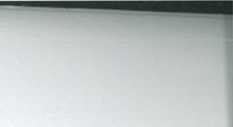 Platební podmínkyÚhrada za poskytování služeb a činností trvalé povahy (elektrická energie) bude odběratelem hrazena v měsíčních zálohových platbách ve výši uvedené v zálohovém listu, vystaveném poskytovatelem, se splatností vždy do 10. dne příslušného kalendářního měsíce na účet poskytovatele uvedený v záhlaví této dohody. Zálohový list tvoří přílohu č. 1 této dohody a je nedílnou součástí dohody.Vyúčtování dle skutečné spotřeby (zjištěné na základě údajů podružného měření, vynásobené sazbou, kterou platí poskytovatel distributorovi elektrické energie) bude provedeno po uplynutí kalendářního roku na základě daňového dokladu nejpozději do 30.6. následujícího kalendářního roku, resp. po obdržení všech faktur od dodavatelů jednotlivých služeb. Odběratel se zavazuje na své náklady zajistit podružné měřící zařízení.V.Ostatní ujednáníPřípadné změny či doplnění této dohody lze provést pouze písemně formou číslovaných dodatků k dohodě, přičemž se smluvní strany zavazují řádně, promptně a spravedlivě zvážit návrhy druhé smluvní strany.Všechny písemné a ústní úkony dle této dohody se uskutečňují na adresy smluvních stran, které jsou uvedené v záhlaví této dohody. Písemnosti budou druhé smluvní straně zasílané doporučenou poštou s tím, že budou považovány za nesporně doručené nejpozději 5. (pátý) den následující po dni, kdy byla písemnost podána na poště.Právní vztahy smluvních stran touto dohodou výslovně neupravené se řídí příslušnými ustanoveními občanského zákoníku a dalšími obecně závaznými českými právními předpisy.Tato dohoda byla vyhotovena ve třech vyhotoveních, poskytovatel obdrží dvě vyhotovení, odběratel obdrží jedno vyhotovení.Smluvní strany shodně prohlašují, že tato dohoda byla sepsána na základě jejich pravé, svobodné a vážně projevené vůle, a že jim nejsou známy žádné okolnosti a překážky bránící uzavření této dohody. ncTato dohoda nabývá platnosti dnem podpisu obou smluvních stran a účinnosti dnem ...V..!.’“?’V Praze dneZa poskytovatele:/LE CYGNE SPORTCE GROUPE a.s.Ing. Libuše VojáčkováMístopředseda představenstvaLE CYGNE SP0RTIF GROUPE a.s.
Ing. Jan Hámáček
člen představenstva/V Mostě dneZa odběratele:Z'DOPRAVNÍ PZdeněk Brabecpředseda představenstvaK. měst Mostu a Litvínova, a.s.ěst Mostu a Litvínova, a.s.DOPRAVNÍ PODNIkBc. Daniel Dunovskymístopředseda představenstvaZÁLOHOVÝ LISTplatný od – 1.6.2018Objekt:	9. května 2043, LitvínovOdběratel:	DOPRAVNÍ PODNIK měst Mostu a Litvínova, a.s., IČ: 62242504Datum splatnosti měsíčních záloh je vždy k 10. dni příslušného kalendářního měsíce daného roku.Zálohy za služby budou odběrateli vyúčtovány řádným daňovým dokladem, vystaveným poskytovatelem nebo jím pověřeným poskytovatelem, do 30.6. následujícího roku, příp. do 14 dnů po obdržení všech faktur od dodavatelů jednotlivých služeb.Zpracovatel smlouvy:LE CYGNE SPORTIF GROUPE a.s.ObdobíObdobíPřepočítací koeficientyPřepočítací koeficientyoddom2osob0 1 -06- 2018Záloha na poskytované službyČástka ročněČástka měsíčněelektrická energie3 600 Kč300 Kč———CELKEM3 600 Kč300 KčDatumPříjmeníFunkcePodpisVypracoval:Odborné posouzení:Odborné posouzení:Ekonomické posouzení:Obchodní posouzení:Právní posouzení:Vyjádření ŘAS:Platnost smlouvy do:Archivace:ANODatum předání do odd. registru smluv:Datum předání do odd. registru smluv:Datum předání do odd. registru smluv: